ACCUEIL DES DIVORCÉS, DIVORCÉS REMARIÉSLe groupe Zachée-Samaritaine existe depuis plusieurs années à Saint Jean Bosco ; il est fait pour accueillir ces personnes, dans un dialogue amical entre divorcés, d’autres états de vie les plus divers, des parents, des grands parents de personnes divorcées.Un chemin de vie et de sainteté est possible pour ceux qui cherchent…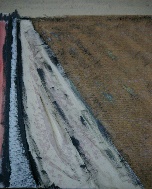 Et si on essayait de s’accueillir au sein du doyenné ?... (St Gabriel - St Germain de Charonne – St Jean Bosco) Pour une rencontre entre membres intéressés des trois paroisses, sur le thème :« Que veux-tu que je fasse pour toi ? »Le Samedi  15  octobre 2022 (à St Jean Bosco au jardin)12h30 : présentations, puis moment convivial de partage du repas sorti du sac14h : prière d’ouverture14h15 : lecture de l’épisode de Bartimée Mc 10, 51 : « que veux-tu que je fasse pour toi ? »Puis écoute réciproque et partageConclusion en forme de prière d’action de grâce et perspectives souhaitées16h Fin (mais on peut continuer à discuter si on le souhaiteProposé par : Christophe BAULINET, Diacre permanent,    06 08 25 98 96, fam.baulinet@orange.fr